Accessories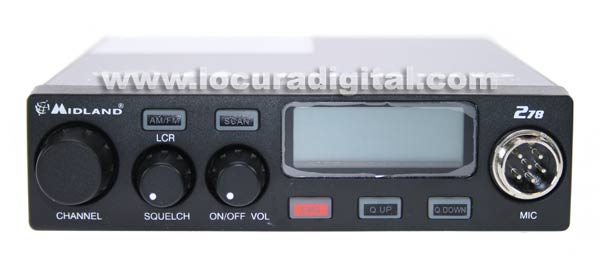 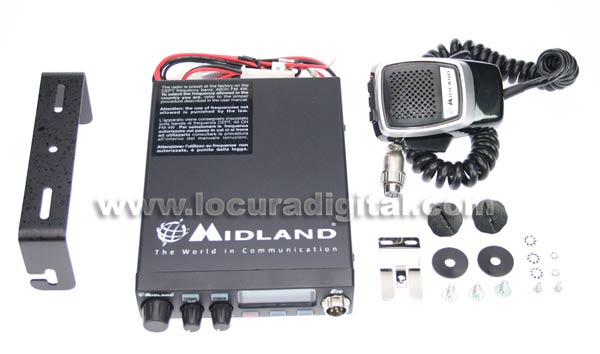 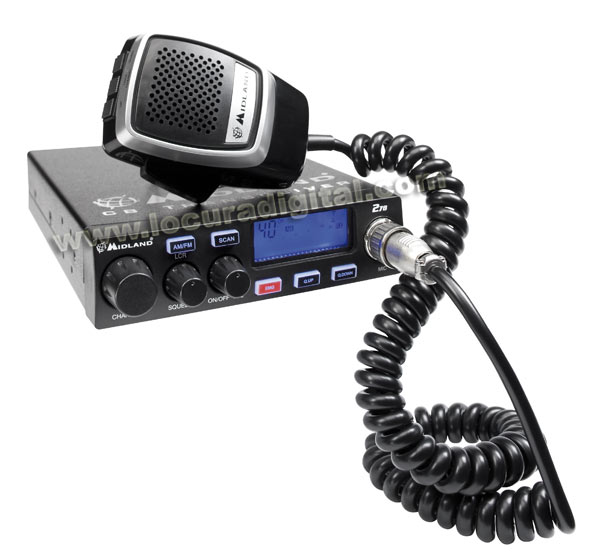 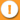 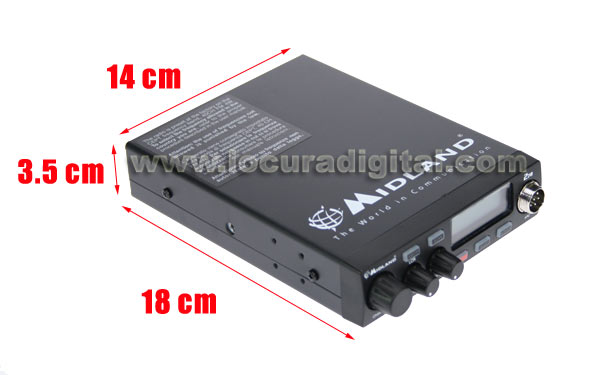 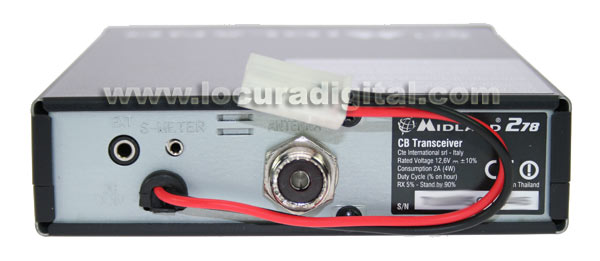 